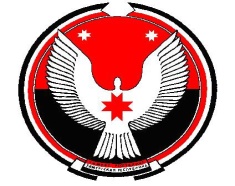 Совет депутатовмуниципального образования «Андрейшурское»»«Андрейшур»муниципал кылдытэтысь депутат КенешР Е Ш Е Н И ЕО бюджете муниципального образования «Андрейшурское»на 2018год и на плановый период 2019 и 2020 годовСтатья 1.  Основные характеристики бюджета муниципального образования «Андрейшурское» на 2018 год и на плановый период 2019 и 2020 годов1. Утвердить основные характеристики бюджета муниципального образования «Андрейшурское» на 2018 год:1) прогнозируемый общий объем доходов на 2018 год согласно классификации доходов бюджетов Российской Федерации в сумме 2 059 000,00рублей, в том числе объем безвозмездных поступлений в сумме 1 717 000,00 рублей, из них объем межбюджетных трансфертов, получаемых из бюджетов бюджетной системы Российской Федерации, в сумме 1 717 000,00рублей согласно приложению 1 к настоящему Решению;2) общий объем расходов бюджета муниципального образования «Андрейшурское» в сумме 2 059 000,00рублей;3) верхний предел муниципального долга муниципального образования «Андрейшурское» на 1 января 2019 года в сумме 0рублей, в том числе верхний предел долга по муниципальным гарантиям муниципального образования «Андрейшурское» в сумме 0 рублей;4) предельный объем муниципального долга муниципального образования «Андрейшурское» на 2018 год в сумме 171 000,00рублей.2. Утвердить основные характеристики бюджета муниципального образования «Андрейшурское» на 2019 и 2020 год:1) прогнозируемый общий объем доходов бюджета муниципального образования «Андрейшурское» на 2019 год в сумме 2 085 900,00рублей, в том числе объем безвозмездных поступлений в сумме 1 734 900,00 рублей, из них объем межбюджетных трансфертов, получаемых из бюджетов бюджетной системы Российской Федерации, в сумме 1 734 900,00 рублей, и на 2020 год в сумме 2 088 800,00рублей, в томчислеобъем безвозмездных поступлений в сумме 1 757 800,00 рублей, из них объем межбюджетных трансфертов, получаемых из бюджетов бюджетной системы Российской Федерации, в сумме 1 757 800,00 рублей;2) общий объем расходов бюджета муниципального образования «Андрейшурское» на 2019 год в сумме 2 085 900,00рублей, на 2020 год в сумме 2 088 800,00рублей;3) верхний предел муниципального долга муниципального образования «Андрейшурское» на 1 января 2020 года в сумме 0рублей, в том числе верхний предел долга по муниципальным гарантиям муниципального образования «Андрейшурское» в сумме 0,0 рублей, и на 1 января 2021 года в сумме 0рублей, в том числе верхний предел долга по муниципальным гарантиям муниципального образования «Андрейшурское» в сумме 0,0 рублей;4) предельный объем муниципального долга муниципального образования «Андрейшурское» на 2019 год в сумме 175 500,00рублей и на 2020 год в сумме 180 500,00рублей;Статья 2. Главные администраторы доходов бюджета муниципального образования «Андрейшурское» и главные администраторы источников финансирования дефицита бюджета муниципального образования «Андрейшурское»1. Утвердить перечень главных администраторов доходов бюджета муниципального образования «Андрейшурское», перечень главных администраторов источников финансирования дефицита бюджета муниципального образования «Андрейшурское» согласно приложению 2 к настоящему Решению.2. В случае изменения состава и (или) функций главных администраторов доходов бюджета муниципального образования «Андрейшурское» или главных администраторов источников финансирования дефицита бюджета муниципального образования «Андрейшурское», а также изменения принципов назначения и присвоения, структуры кодов классификации доходов бюджетов Российской Федерации и классификации источников финансирования дефицитов бюджетов внесение изменений в перечень главных администраторов доходов бюджета муниципального образования «Андрейшурское» и перечень главных администраторов источников финансирования дефицита бюджета муниципального образования «Андрейшурское», а также в состав закрепленных за ними кодов классификации доходов бюджетов Российской Федерации или классификации источников финансирования дефицитов бюджетов осуществляется правовым актом Администрации муниципального образования «Андрейшурское» без внесения изменений в настоящее Решение.Статья 3.   Бюджетные ассигнования  бюджета муниципального образования «Андрейшурское» на 2018 год и на плановый период 2019 и 2020 годов1. Утвердить ведомственную структуру расходов бюджета муниципального образования «Андрейшурское» на 2018 год и на плановый период 2019 и 2020 годов согласно приложению3 к настоящему Решению.2. Утвердить распределение бюджетных ассигнований  по целевым статьям (непрограммным направлениям деятельности), группам (группам и подгруппам) видов расходов классификации расходов бюджета муниципального образования «Андрейшурское»на 2018 год и на плановый период 2019 и 2020 годов согласно приложению 4к настоящему Решению.3. Утвердить распределение бюджетных ассигнований по разделам, подразделам, целевым статьям (непрограммным направлениям деятельности), группам (группам и подгруппам) видов расходов классификации расходов бюджета муниципального образования «Андрейшурское» на 2018 год и на плановый период 2019 и 2020 годов согласно приложению 5 к настоящему Решению.4. Иные межбюджетные трансфертыбюджету муниципального образования«Балезинский район», предусмотренные настоящим Решением, предоставляются в порядке, установленном Советом депутатов муниципального образования «Балезинское».Статья 4.Бюджетные ассигнования бюджета муниципального образования «Андрейшурское» на исполнение публичных нормативных обязательств в 2018 году и плановом периоде 2019 и 2020 годов1. Утвердить общий объем бюджетных ассигнований, направляемых на исполнение публичных нормативных обязательств за счет средств бюджета муниципального образования «Андрейшурское», в 2018 году в сумме 0рублей, в 2019 году в сумме 0рублей и в 2020 году в сумме 0рублей. Статья 5.Особенности использования бюджетных ассигнований на обеспечение деятельности органов местного самоуправления муниципального образования «Андрейшурское» 1.Администрация муниципального образования «Андрейшурское» не вправе принимать в 2018 году решения, приводящие к увеличению численности муниципальных служащих муниципального образования «Андрейшурское».Статья 6. Особенности использования средств, получаемых органами местного самоуправления муниципального образования «Андрейшурское»1. Установить, что безвозмездные поступления от физических и юридических лиц, в том числе добровольные пожертвования, органам местного самоуправления муниципального образования «Андрейшурское», в том числе их остатки, не использованные на 1 января 2018 года,  направляются в 2018 году на увеличение расходов соответствующего органа местного самоуправления муниципального образования «Андрейшурское», с внесением изменений в сводную бюджетную роспись по предложению главных распорядителей средств бюджета муниципального образования «Андрейшурское» без внесения изменений в настоящее Решение.Статья 7. Порядок заключения и оплаты органами местного самоуправления муниципального образования «Андрейшурское» муниципальных контрактов, договоров (соглашений), исполнение которых осуществляется за счет средств бюджета муниципального образования «Андрейшурское»1. Установить, что заключение и оплата органами местного самоуправления муниципального образования «Андрейшурское», которым в установленном законодательством Российской Федерации порядке переданы полномочия муниципальных заказчиков, муниципальных контрактов, договоров (соглашений), исполнение которых осуществляется за счет средств бюджета муниципального образования «Андрейшурское», производятся в пределах доведенных им по кодам классификации расходов бюджета муниципального образования «Андрейшурское» лимитов бюджетных обязательств с учетом ранее принятых и неисполненных обязательств.2. Установить, что в соответствии с решениями Администрации муниципального образования «Андрейшурское» допускается заключение муниципальных контрактов, обуславливающих возникновение расходных обязательств муниципального образования «Андрейшурское» на период, превышающий срок действия утвержденных лимитов бюджетных обязательств.  3. Обязательства, вытекающие из муниципальных контрактов, исполнение которых осуществляется за счет средств бюджета муниципального образования «Андрейшурское», принятые органами местного самоуправления муниципального образования «Андрейшурское», сверх доведенных им лимитов бюджетных обязательств, не подлежат оплате за счет средств бюджета муниципального образования «Андрейшурское».4. Не подлежат оплате обязательства муниципального образования «Андрейшурское», принятые органами местного самоуправления муниципального образования «Андрейшурское», вытекающие из  муниципальных контрактов, сведения по которым не включены в установленном Правительством Российской Федерации порядке в реестр муниципальных контрактов, заключенных от имени муниципального образования «Андрейшурское».5. Установить, что орган местного самоуправления муниципального образования «Андрейшурское», при заключении муниципальных контрактов на поставку товаров, выполнение работ, оказание услуг вправе предусматривать авансовые платежи:1) в размере до 100 процентов цены муниципального контракта - по муниципальным контрактам поставки и монтажа технически сложного оборудования (по заключению соответствующего главного распорядителя средств бюджета муниципального образования «Андрейшурское»), о предоставлении услуг связи, о подписке на печатные издания и их приобретении, об оказании услуг по профессиональной переподготовке и повышению квалификации работников, о приобретении горюче-смазочных материалов, авиа- и железнодорожных билетов, билетов для проезда городским и пригородным транспортом, путевок на санаторно-курортное лечение, специальное лечение, об оказании услуг на проведение мероприятий по организации отдыха, оздоровления и занятости детей, подростков и молодежи, об оказании услуг обязательного страхования гражданской ответственности владельцев транспортных средств, по подготовке кадров по программам высшего образования, а также при осуществлении закупки товара, работы или услуги на сумму не превышающую ста тысяч рублей;2) в размере до 50 процентов цены муниципального контракта (договора) – по муниципальным контрактам (договорам), заключенным на период, не превышающий срок действия утвержденных лимитов бюджетных обязательств, на выполнение работ, оказание услуг по содержанию и текущему ремонту автомобильных дорог местного значения;3) в размере 30 процентов цены муниципального контракта - по остальным муниципальным контрактам, если иное не предусмотрено законодательством Российской Федерации и законодательством Удмуртской Республики.Статья 8. Учет бюджетных обязательств, принятых получателями средств бюджета муниципального образования «Андрейшурское»Установить, что в 2018 году бюджетные обязательства, принимаемые получателями средств бюджета муниципального образования «Андрейшурское» в соответствии с муниципальными контрактами (контрактами, договорами), соглашениями, заключенными с  юридическими лицами, индивидуальными предпринимателями и физическим лицами, или в соответствии с федеральными законами, законами Удмуртской Республики, нормативными правовыми актами муниципального образования «Андрейшурское», иными нормативными правовыми актами, подлежат учету в Управлении финансов Администрации муниципального образования «Балезинский район» по всем кодам бюджетной классификации Российской Федерации в порядке, установленном Управлением финансов Администрации муниципального образования «Балезинский район».Статья 9. Часть прибыли муниципальных унитарных предприятий муниципального образования «Андрейшурское», подлежащей перечислению в бюджет муниципального образования «Андрейшурское» Установить часть прибыли муниципальных унитарных предприятий муниципального образования «Андрейшурское», оставшуюся после уплаты налогов и иных обязательных платежей, подлежащую перечислению в бюджет муниципального образования «Андрейшурское», в размере 10 процентов.Статья 10. Порядок использования бюджетных ассигнований в случае недополучения в бюджет муниципального образования «Андрейшурское» доходов и средств из источников внутреннего финансирования дефицита бюджета муниципального образования «Андрейшурское»Установить, что в случае недополучения в бюджет муниципального образования «Андрейшурское» доходов, утвержденных статьей 1 настоящего Решения, а также средств из источников внутреннего финансирования дефицита бюджета муниципального образования «Андрейшурское» бюджетные ассигнования в первоочередном порядке  последовательно направляются на выплату заработной платы работникам организаций бюджетной сферы, на обеспечение гарантированных государством мер социальной поддержки населения и социальных выплат населению муниципального образования «Андрейшурское», на финансирование расходов на погашение и (или) обслуживание муниципального долга муниципального образования «АндрейшурскоеСтатья 11. Списание задолженности юридических и физических лиц перед бюджетом муниципального образования «Андрейшурское»Установить, что в 2018 году в порядке и на условиях, установленных Администрацией муниципального образования «Андрейшурское», осуществляется списание задолженности юридических и физических лиц перед бюджетом муниципального образования «Андрейшурское» по бюджетным средствам, предоставленным на возвратной основе, процентам за пользование ими, пеням и штрафам.Статья 12. Вступление в силу настоящего РешенияНастоящее решение вступает в силу с 1 января 2018 года.Глава муниципальногоОбразования «Андрейшурское»	И.Г.Тукановас.Андрейшур15 декабря 2017 года№ 14-1